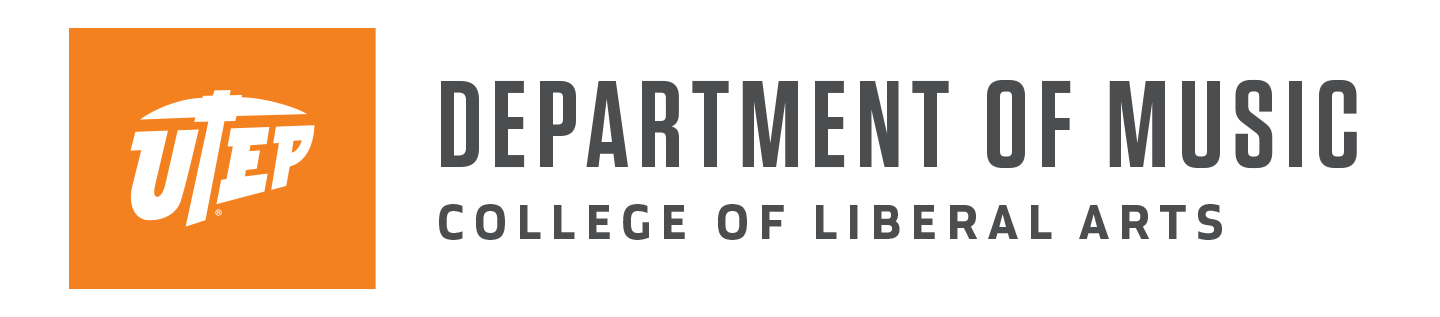 presentsfrom the studio of Dr. John DoeYour Name, your voice typeSenior RecitalwithJudi Wilkinson, pianoPhil Smith, tenorCharles Vernon, trombonePeter Erskine, percussionSaturday, April 7, 20207:30 pmFox Fine Arts Recital Hall
University of Texas at El PasoThis recital is in partial fulfillment of a 
Bachelor’s Degree in Music Education.Program“Name of Aria” (song from Opera or Oratorio goes in quotes)	Nina Composer
from Oratorio or Opera	(1718–2005)***Dos canciones (a complete cycle)	Blas Galindo	Arrullo	(1910–1933)	Madre mia, cuando muera***Die Mainacht (3 songs by the same composer)	Johannes Brahms Dein blaues Auge 	(1833–1897) SonntagINTERMISSIONIch grolle nicht (single song from a song cycle)	Robert Schumann
from Dichterliebe	(1810–1856)Nuit d’étoile	François de France	(1918–2010)Noche Serena 	(Arranger, not composer) Arranged by Edward Kilenyi 		(1910–2000) ***An die Musik 	Robert Schumann 		(1810–1856) On Music 	Ben Moore		 (b. 1960) Music when soft voices die 	Ernest Gold 		(1921–1999)***From Old American Songs 	Adapted by Aaron Copland 	Long Time Ago (selections from a cycle)	(1900–1990) 
Simpler Gifts	I Bought Me a CatREAD THIS, then delete everything in blue:Save your document with a new name, so that you always have the original template as a model.Program may be continued on this page if needed.Change the text you are keeping to black. Delete the instructional text in blue, after you’ve read it.Note the various ways songs may be listed. Use the example that best fits. See types in parentheses at left.Make sure your teacher approves this program before you submit it to the office. Submit a PDF, not a Word document, to the Music Office, no later than 7 days prior to the recital.Be sure to pay applicable recital fee(s) before turning in the program.Voice Students are responsible for producing, printing, and copying Notes & Translations separately under the supervision of their studio teacher. Prepare a draft of the Program as well as Notes and Translations at your hearing, one for each attending faculty.Use the built-in styles in this template for consistency.